KАРАР                                                          	                                  РЕШЕНИЕ«10» май 2018й.                           № 185/29                                    «10» мая 2018г.О внесении дополнения в решение Совета сельского поселения Байгузинский сельсовет  муниципального района  Янаульский район Республики Башкортостан               № 146/22 от 17 ноября 2017 года «Об установлении земельного налога»В целях стимулирования инвестиционной деятельности и в соответствии с Федеральным законом от 06 октября 2003 года № 131-ФЗ 
«Об общих принципах организации местного самоуправления в Российской Федерации», Налоговым кодексом Российской Федерации, руководствуясь пунктом 5 части 1 статьи 35 Устава сельского поселения Байгузинский сельсовет муниципального района Янаульский район Республики Башкортостан, Совет   сельского поселения Байгузинский  сельсовет муниципального района Янаульский район Республики Башкортостан РЕШИЛ:1. Внести в подпункт 1 пункта  3 Решения Совета сельского поселения Байгузинский  сельсовет муниципального района Янаульский район Республики Башкортостан следующее дополнение: - предприятия, реализующие приоритетные инвестиционные проекты Республики Башкортостан на участках, свободных от построек, от уплаты земельного налога в течение трех лет с момента начала осуществления вложений в основные средства.   Налоговые льготы, установленные настоящим пунктом, не распространяются на земельные участки (часть, доли земельных участков), сдаваемые в аренду.2. Настоящее решение вступает в силу  со дня его официального обнародования  и не ранее 1 января 2018  года.3. Обнародовать настоящее решение  на информационном стенде Администрации сельского поселения Байгузинский сельсовет муниципального района Янаульский район Республики Башкортостан, по адресу: 452824, Республика Башкортостан, Янаульский район, с.Байгузино, ул. Центральная, д.26 и разместить на  сайте  сельского поселения Байгузинский сельсовет муниципального района Янаульский район Республики Башкортостан по адресу: http:байгузино.рф. 4. Контроль за исполнением данного решения возложить на постоянную комиссию Совета сельского поселения Байгузинский  сельсовет муниципального района Янаульский район Республики Башкортостан по бюджету, налогам, вопросам муниципальной собственности и социально-гуманитарным вопросам.Глава сельского поселенияБайгузинский сельсовет муниципального района Янаульский район Республики Башкортостан                                       З.З.Ханов  БАШKОРТОСТАН  РЕСПУБЛИКАHЫЯNАУЫЛ  РАЙОНЫ МУНИЦИПАЛЬ РАЙОНЫНЫN БАЙFУЖА  АУЫЛ СОВЕТЫ АУЫЛ БИЛEМEHЕ  СОВЕТЫ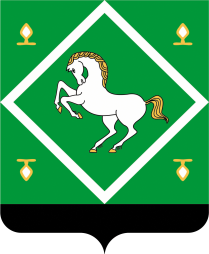 совет сельского поселения байгузинский сельсовет МУНИЦИПАЛЬНОГО  районаЯНАУЛЬСКИЙ РАЙОН РеспубликИ Башкортостан 